         MESTO HRIŇOVÁ, Partizánska 1612, 962 05  Hriňová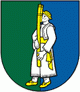        Úsek sociálnych vecíŽIADOSŤ O POSKYTNUTIE JEDNORAZOVEJ DÁVKYv zmysle zákona č. 417/2013 o pomoci v hmotnej núdzi a o zmene a doplnení niektorých zákonovŽiadateľ(ka)   …........................................….....................     ….........................................     .....................             priezvisko (u žien aj rodné)                                                        meno                                       titul Narodený(á)   …..............................   …..............................   …...............................   …..............................             deň, mesiac, rok                   rod. číslo                                 miesto                                   okres Trvalý pobyt    ….........................................     ….........................................     ….........................................                  mesto                                                 ulica, číslo                                                  PSČ   …..........................................................................................................................................telefónne číslo (príp. kontaktné údaje príbuznej osoby u ktorej sa žiadateľ zdržiava)Prechodný pobyt   ….........................................     ….........................................     ….........................................                  mesto                                                 ulica, číslo                                                  PSČŠtátna  príslušnosť   ….........................................     ….........................................     ….........................................                       štátne občianstvo                                    národnosť                                        číslo ob. preukazuRodinný  stav: *           slobodný(á)           ženatý           vydatá           rozvedený(á)           ovdovený(á)           žijem s druhom (s družkou)        …...............….....................................................       *   vyhovujúce zaškrtniteOdôvodnenie žiadosti    …....................................................................................................................................................       …........................................................................................................................................       …........................................................................................................................................       …........................................................................................................................................    ….....................................................................................................................................................8. Osoby žijúce so žiadateľom v spoločnej domácnosti (manžel/ka, prípadne            partner/ka, deti, ostatní členovia domácnosti):  Bytové pomery žiadateľa: Vzťah k bytu, rodinnému domu (RD)            *   vyhovujúce zaškrtnitePočet obytných miestností                                          …..................Počet členov žijúcich v spoločnej domácnosti         …..................Vyhlásenie  žiadateľa (zákonného zástupcu):Vyhlasujem, že všetky údaje uvedené v žiadosti sú pravdivé a som si vedomý(á) právnych následkov uvedenia nepravdivých údajov. Dňa: ….................................           …........................................................................................                                                       čitateľný vlastnoručný podpis žiadateľa (zákonného zástupcu)Súhlas dotknutej  osoby  so  spracovaním  osobných  údajov: „Osobné údaje dotknutých osôb sa spracúvajú v súlade s NARIADENÍM EURÓPSKEHO PARLAMENTU A RADY (EÚ) 2016/679 z 27. apríla 2016 o ochrane fyzických osôb pri spracúvaní osobných údajov a o voľnom pohybe takýchto údajov, ktorým sa zrušuje smernica 95/46/ES (všeobecné nariadenie o ochrane údajov) a so zákonom č. 18/2018 Z. z. o ochrane osobných údajov a o zmene a doplnení niektorých zákonov.“Dňa: ….................................          …........................................................................................                                                              čitateľný vlastnoručný podpis žiadateľa (zákonného zástupcu) Povinné prílohy žiadosti:Potvrdenie o evidencii uchádzača o zamestnanie Potvrdenie o poberaní dávky v hmotnej núdziČestné vyhlásenie o majetku fyzickej osoby na účely posúdenia žiadostiVyjadrenie školy (pokiaľ je žiadateľom rodič nezaopatreného dieťaťa)Potvrdenie o úhradách za miestne dane a poplatkyIné relevantné dokumenty potrebné na posúdenie konkrétnej žiadosti